Аннотация: В статье представлена модель готовности к поступлению в ВУЗ выпускников с глубокими нарушениями зрения, разработанная на основе компетентностного подхода. С учетом коррекционно-реабилитационной направленности обучения в основной и старшей школе раскрыты технологии подготовки абитуриентов с глубокими нарушениями зрения к поступлению в ВУЗ посредством формирования комплекса специальных компетенций.Ключевые слова: выпускники с глубокими нарушениями зрения, структура готовности к поступлению в ВУЗ, формирование компетентности, проблемы абитуриентов с глубокими нарушениями зрения, компетентностный подход, реабилитационная работа.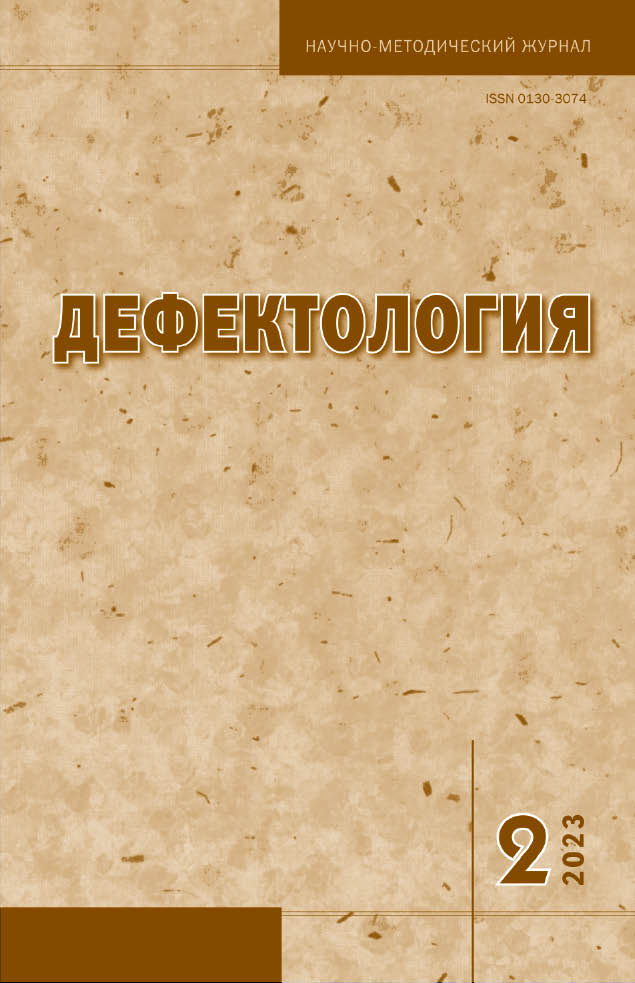 Иванова Е.А. Готовность к поступлению в ВУЗ выпускников с глубокими нарушениями зрения / Е.А. Иванова // Дефектология. – 2023. – № 2. – С. 69-78. 